РОЗПОРЯДЖЕННЯМІСЬКОГО ГОЛОВИм. СумиКеруючись пунктом 8 частини четвертої статті 42 Закону України «Про місцеве самоврядування в Україні» внести зміни до розпорядження міського голови від 23.11.2016 № 362-Р «Про скликання чергової сесії Сумської міської ради VІІ скликання 21 грудня 2016 року», а саме: підпункт 2.3 викласти в редакції: «2.3. Про Програму економічного і соціального розвитку м. Суми на 2017 рік.Відповідальна за підготовку питання – директор департаменту фінансів, економіки та інвестицій Сумської міської ради Липова С.А. Проект рішення готує департамент фінансів, економіки та інвестицій Сумської міської ради».Міський голова 								О.М. ЛисенкоАнтоненко 700-564Розіслати: згідно зі списком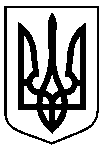 від 02.12.2016        № 370-РПро внесення змін до розпорядження міського голови від 23.11.2016 № 362-Р «Про скликання чергової сесії Сумської міської ради VІІ скликання 21 грудня 2016 року»Начальник відділу організаційно-кадрової роботиА.Г. АнтоненкоНачальник відділу протокольної роботи та контролюЛ.В. МошаНачальник правового управлінняО.В. ЧайченкоВ.о. заступника міського голови, керуючого справами виконавчого комітетуА.І. Дмітрєвская